GRADONAČELNIKKLASA: 020-04/21-01/11URBROJ: 2133/01-08-01/02-21-10Karlovac, 26.3.2021. godine	R-85/21-08-1Na temelju čl. 44. i 98. Statuta Grada Karlovca (Glasnik Grada Karlovca broj 1/15 – potpuni tekst 3/18, 13/18, 06/20) gradonačelnik Grada Karlovca je dana  26. ožujka  2021. godine donio sljedeću ODLUKUo raspodjeli sredstava Proračuna Grada Karlovca po Javnom natječaju za financiranje projekata udruga iz Proračuna Grada Karlovca za 2021. godinu - Programsko područje 4 – Grad prijatelje djece. I.Odobrava se korištenje sredstava Proračuna Grada Karlovca za 2021. godinu na poziciji R0410 "Tekuće donacije u novcu – Grad prijatelj djece“ u ukupnom iznosu 50.000,00 kuna kako je navedeno u tablici:II.Odobrena sredstva iz točke I. ove Odluke, Upravni odjel za proračun i financije isplaćivat će na žiro-račun udruga, temeljem potpisanih Ugovora o provedbi projekata, zahtjeva udruga i naredbi za isplatu Upravnog odjela za društvene djelatnosti. III.Svaka udruga koja realizira odobrena sredstva iz točke I. ove Odluke, dužna je najkasnije do 31. siječnja 2022. godine Upravnom odjelu za društvene djelatnosti na propisanim obrascima podnijeti Izvješće o provedenom projektu koje se sastoji od opisnog i financijskog dijela uz predočenje dokaza o utrošku sredstava.IV.Ova Odluka objavit će se na službenoj web stranici Grada Karlovca www.karlovac.hr. GRADONAČELNIKDamir Mandić, dipl. teol.Dostaviti: 1. Upravni odjel za društvene djelatnosti  2. Upravni odjel za proračun i financije 3. Ured gradonačelnika  4. Dokumentacija 5. Pismohrana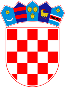 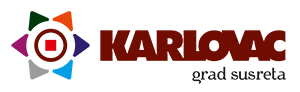 		REPUBLIKA HRVATSKAKARLOVAČKA ŽUPANIJA		REPUBLIKA HRVATSKAKARLOVAČKA ŽUPANIJA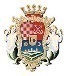 GRAD KARLOVACRed. br.UdrugaProjektOdobreni iznos1.Društvo naša djeca KarlovacSport i rekreacija, prava zanimacija 22.000,002.Mačevalački klub KarlovacEdukacija djece s teškoćama u razvoju5.000,003.PAN udruga za zaštitu okoliša i prirode Eko knjižnica igračaka  - Igrom do promjene 4.000,004.Udruga za inkluziju i promicanje kvalitete življenja djece i mladih s teškoćama Frendofon Igramo se i učimo zajedno 4.000,005.Udruga turističkih vodiča KŽ Bastion Djeca Karlovca – čuvari baštine 4.000,006.Udruga Jak kao Jakov Anđeo za laku noć4.000,007.Odred izviđača „Vladimir Nazor“ KarlovacŠkola u prirodi 2021. 3.500,008.Umjetnička organizacija LepezaDobro zna se, lijepe priče nas krase3.500,00UKUPNO50.000,00